                     CLUBUL  SPORTIV  ”C.S.UNIREA SÂNTANA ”        ESTE O INSTITUȚIE PUBLICĂ ÎN SUBORDINEA  CONSILIULUI  LOCAL   AL ORAȘULUI SÂNTANA  SEDIUL  CLUBULUI ESTE : ÎN ORAȘ SÂNTANA JUD. ARAD, STRADA MUNCII,NR.120 BIS.      CERTIFICATUL DE IDENTITATE SPORTIVĂ, nr.de identificare sportivă AR/A1/00029/2018 al Clubului sportiv  ”Club Sportiv Unirea Sântana”este obținut	 din partea Ministerului Tineretului și Sportului pe o perioadă nedeterminată.Autorizație  de funcționare a ”C.S. UNIREA SÂNTANA”are  nr. 214 din 21.06.2018.Sursele de finanţare ale ”Club Sportiv Unirea Sântana”, provin din:subvenţii de la bugetul local;parţial din venituri proprii şi subvenţii;venituri din activităţi economice realizate în legătură directă cu şi obiectul de activitate al clubului;sume obţinute din transferul sportivilor;cotizaţii şi contribuţii băneşti sau în natură ale simpatizanţilor;donaţii şi sume sau bunuri primite prin sponsorizare;venituri obţinute din reclamă şi publicitate;venituri pentru care se datorează impozite pe spectacole;îndemnizaţii obţinute din participarea la competiţiile şi demonstraţiile sportive;sumele rămase din exerciţiul financiar precedent;alte venituri, în condiţiile legii.Art. 23  Cheltuielile clubului sportiv ”Club Sportiv Unirea Sântana”, vor fi structurate astfel:de personal;de materiale şi servicii;de capital.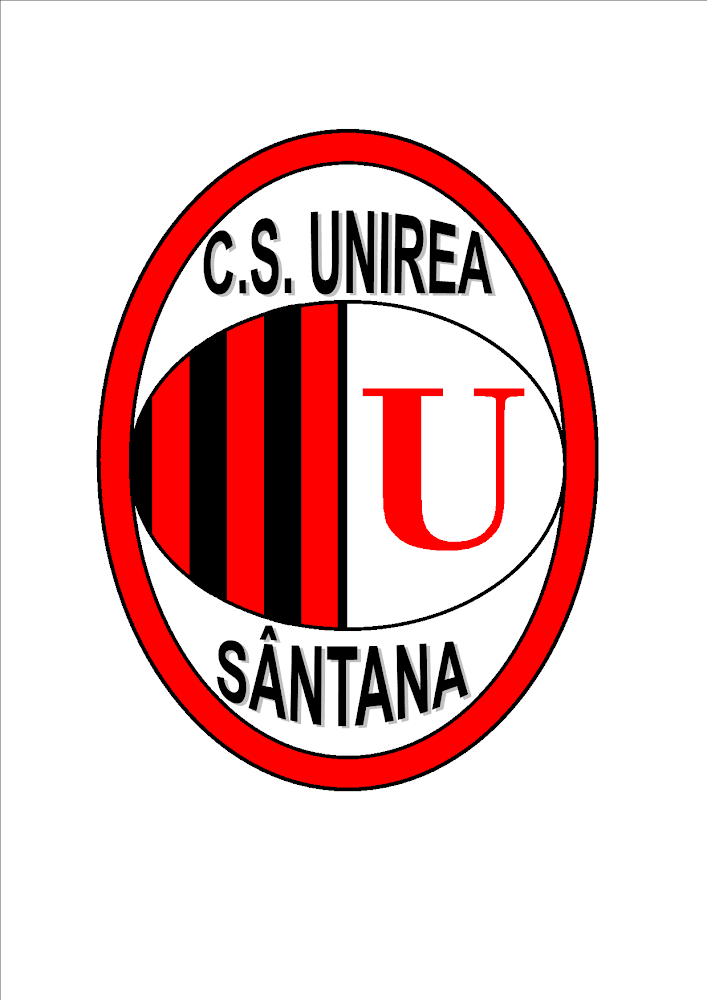 ÎNSEMNELE ŞI CULORILE: emblema clubului, pe culorile roșu și negru cu inscripţia completă sau iniţialele ”Club Sportiv Unirea Sântana.PRESEDINTEPPCONSILIUL DE ADMINISTRAȚIE AL CLUBULUI ”Club  Sportiv Unirea Sântana”, are următoarea componență: - Coroi Marius– președinte;- Pleșa Mariana – vicepreședinte;- Vlaicu Doroghi Valentin – membru.- Ardeu Aurel – Consilier local - Mișcoi Florea – Consilier localInspector :      GIURGIU ANGELA, tel:0745 304 309Scopul clubului este desfăşurarea de activităţi sportive în următoarele  ramuri de sport: fotbal, handbal, judo, arte marțiale, înot, tenis de masă, tenis, dans sportiv, popice, șah, volei, iniţierea și pregătirea de sportivi in domeniu, sportul pentru toți, sportul pentru persoane cu dizabilități, participarea la competiţii sportive naţionale și internaţionale, precum şi alte activităţi conexe acestora.OBIECTIVELE CLUBULUI ŞI ACTIVITĂŢILE PENTRU REALIZAREA LOR  (1)  Dezvoltarea continuă a activităţii sportive prin:                a ) desfăşurarea unei susţinute activităţi de popularizare a sportului;      (2) Dezvoltarea sportului de performanţă prin:       a)  asigurarea funcţionării în cele mai bune condiţii a activităţii de performanţă;    depistarea, selecţionarea şi pregătirea tinerilor cu însuşiri psihice şi aptitudini                                pentru obţinerea de înalte performanţe în sport, asigurarea participării acestora la o viaţă sportivă organizată;asigurarea aplicării ferme a regulilor de organizare şi desfăşurare a antrenamentelor, conştientizarea spiritului de responsabilitate şi respectarea normelor vieţii sportive la toţi sportivii de performanţă;   luarea de măsuri pentru prezentarea în cele mai bune condiţii la competiţii a echipelor sau sportivilor proprii;aplicarea măsurilor din programele federaţiilor  de specialitate stabilite în vederea pregătirii sportivilor de înaltă performanţă pentru competiţii internaţionale (campionate mondiale, campionate europene, balcaniade etc.).                        CLUBUL SPORTIV,  ”C.S. UNIREA SANTANA”iși desfășoară activitatea in 4 ramuri sportive,după cum urmează: judo, fotbal,handbal și dans sportiv,urmând ca intr-un viitor apropiat să-și înceapă activitatea  și cea de-a cincea ramură sportivă.             1. Secţia Judo
PREŞEDINTE :                  Angela Giurgiu: tel.0745 304 309VICEPREŞEDINTE:         Adela PavenANTRENOR:                    Sebastian Rus:      tel.0756 337 574Secţia de JUDO a Clubului Sportiv Unirea îşi desfăşoară activitatea în sala de sport a  Școlii Gimnaziale SântanaAntrenamentele se desfăşoară în zilele de: luni, miercuri și vineri, pe toată durata anului şcolar, în mod gratuit.Motto: „ Scopul unui antrenament sportiv în judo nu este numai acela de a dezvolta un corp puternic şi sănătos, ci de a crea de asemenea, într-un om un control perfect asupra minţii şi corpului, de a-l face gata să preîntâmpine orice eveniment neprevăzut, fie el accident sau atac ”.  Jigoro KanoPrin judo se dezvoltă nu doar trupul, ci şi mintea şi sufletul. Prin judo ne autoeducăm:- controlul;- altruismul;- fairplay-ul;- respectul;- răbdarea;- conştiinţa.JUDO  =  CALEA  BLÂNDEŢII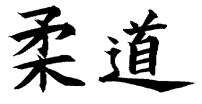 La secţia de judo a Clubului Sportiv Unirea Sântana, sunt înscrişi un număr aproximativ de 40 de copii, repartizaţi în două grupe de vârstă.Cel mai mic judoka are 4 ani iar cel mai mare 18, iar grupele valorice sunt formate astfel:- începători- avansaţi - performanță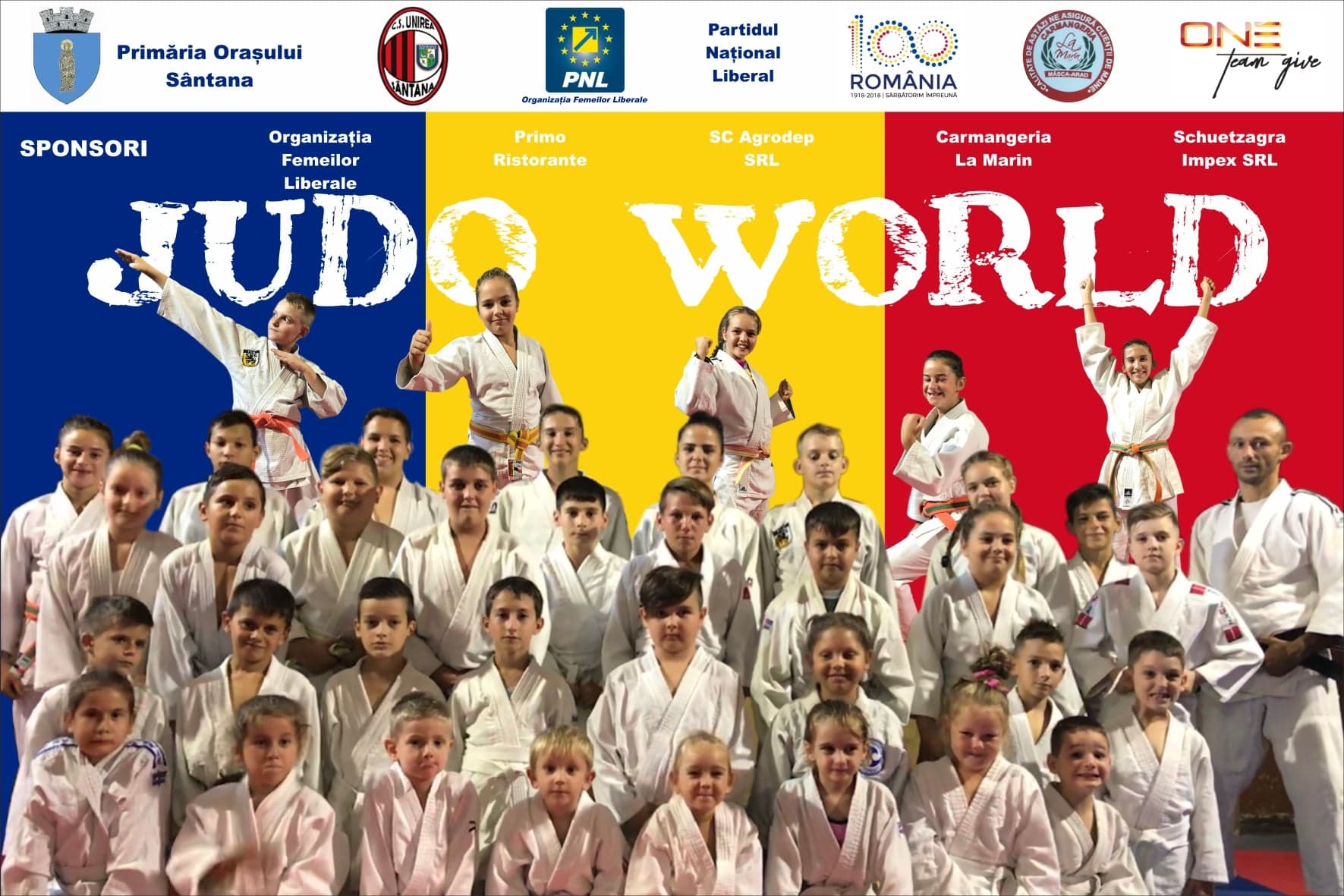 Clubul Sportiv Unirea Sântana organizează anual, în luna aprilie, Cupa Oraşului Sântana la JUDO. Competiţia se desfăşoară în sala de sport a oraşului, este organizată de Sebastian Rus și Angela Giurgiu cât și prin implicarea părinților, susținerea directă a Primăriei Orașului Sântana și a Sponsorilor.Clubul are în palmares mai multe rezultate obţinute individual şi cu echipa la Cupe sau Campionate locale şi internaţionale.      Câteva dintre rezultatele remarcabile:                                               ANUL 2018                                              ANUL  2019      Așa cum ne-au obișnuit,judokanii de la Clubul Sportiv Unirea Sântana fac cinste orasului atat in tara cat si in afara ei,prin frumoasele rezultate obtinute la toate competitiile sportive ,la care au participat, revind de fiecare dată cu multe medalii. Dar cum bine se stie ,in spatele acestor rezultate sunt multe ore de munca si multe sacrificii din partea lor si bineinteles a antrenorului Sebastian Rus ! Toate acestea au fost posibile si datorita sustinerii financiare a Consiliului local al orasului Santana,a domnului primar Daniel Tomuta si nu in ultimul rand a sponsorilor care au crezut si investit in ei .In semn de multumire si respect pentru sustinerea lor,dar si a dumneavoastra  care le -ati fost alaturi pe parcursul intregului an ,urmarind-le evolutia,va prezentam RAPORTUL DE ACTIVITATE ,pentru anul 2019: CANTONAMENT BAILE HERCULANE 18 SPORTIVI						OPEN INTERNATIONAL ZAGREB CROATIA- 2 MEDALII		CONCURS INTERNATIONAL DROBETA TURNU SEVERIN -5 MEDLII	STAGIU DE PREGATIRE ORADEA 8 SPORTIVI							TURNEU INTERNATIONAL UNGARIA NAGYKO - 8 MEDALII SI LOC 1 PE CLUBURICUPA GLISANDO TIMISOARA-  9 MEDALII				FINALA CAMPIONAT NATIONAL U14 SI U16 SATU MARE - 3 MEDALII	aici am avut doi campioni naționali ,ai anului 2019 -judoka: ANAMARIA TUDUCE și RAU7L GĂMAN	ORGANIZARE CONCURS INTERNATIONAL 350 SPORTIVI CUPA PRIMAVERII SANTANA LOC 2 PE CLUBURI .INDIVIDUAL -12 MEDALII							CONCURS INTERNATIONAL GYOMAENDRODI UNGARIA  - 6 MEDALII LOC 3 PE CLUBURI							OPEN INTERNATIONAL SLOVACIA RIMAVSKA SOBOTA 8 MEDALII LOC 5 PE CLUBURI								CANTONAMENT PREGATIRE CARDIO  PLAJA GHIOROC			CONCURS INTERNATIONAL+STAGIU UNGARIA TURKEVE -5 MEDALII			CAMPIONAT NATIONAL U13 SI U15 TIMISOARA  - 4 MEDALII.campioană națională PAVEN AMELIA 			CUPA EUROPEANA U 15 GYOR UNGARIA, medalie argint DOBRA CLAUDIU											STAGIU DE PREGATIRE EJU POREC CROATIA IMPREUNA CU LOTURILE NATIONALE 	CAMPIONATUL BALCANIC U 15 MACEDONIA SKOPJE CALIFICATI 2 SPORTIVI		CAMPIONAT BALCANIC U 13 TIMISOARA  CALIFICATA PAVEN AMELIA 			STAGIU DE PREGATIRE SERBIA									STAGIU DE PREGATIRE UNGARIA DOBOSZ							CANTONAMENT MANGALIA CONSTANTA				EUROPEAN CLUB CUP U13-U15 FEMININ TIMISOARA 					CUPA PHEONYX TIMISOARA 									STAGIU DE PREGATIRE CU ECHIPA DE FETE U 13-U15 PENTRU EUROPEAN CLUB CUP TIMISOARA									TURNEU INTERNATIONAL CIS-GAZ TARGU MURES  - 7 MEDALII				STAGIU DE PREGATIRE POIANA BRASOV CU ECHIPA DE FETE PENTRU EUROPEAN CLUB CUP 								EUROPEAN CLUB CUP U13-U15 ETAPA FINALA 4 TARI CALIFICATE		OPEN INTERNATIONAL BREMEN GERMANIA 15 TARI 2000 SPORTIVI  -  4 MEDALIIJudoka ANAMARIA MIRUNA COTU,a luat medalia de aur,la toate concursurile la care a participat in anul 2019.	                                       ANUL 2020       MUNCA SI DEVOTAMENTUL ,au un rol esential in obtinerea acestor rezultate,de aceea si in acest an ,sportivii judoka au început munca foarte devreme,mai precis in data de 05.01.2020 , prin Stagiul de pregatire desfășurat la Moneasa,cu participarea a trei tari: ROMANIA,UNGARIA si SERBIA,coordonat de antrenorul clubului sportiv Unirea Santana -SEBASTIN RUS,alaturi de care „micii judoka”isi doresc sa obtina si in acest an, cele mai bune rezultate. 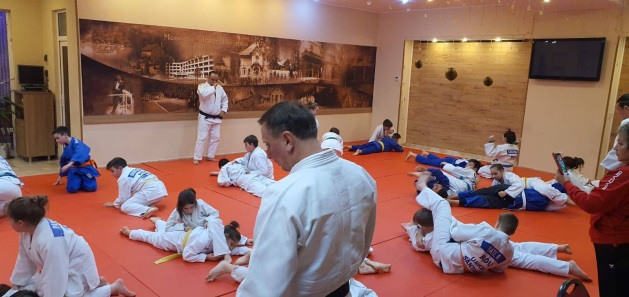  Vă aşteptăm cu drag să vă alăturaţi echipei de judo, să facem sport, să socializăm, să creştem frumoşi şi sănătoşi împreună.  2.         SECȚIA FOTBAL 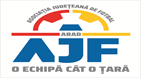 Organele de conducere şi de administrare :	- manager general              PUIA SILVIU CĂTĂLIN       tel. 0742865655	- președinte              	     NADIU  OVIDIU           -director sportiv                  HOJDA VASILE Pentru relaţia cu AJF Arad în vederea legitimării şi transferării de jucători,sunt împuterniciţi următorii:				PUIA SILVIU CĂTĂLIN       tel. 0742865655				HOJDA VASILE                  tel  0725515554TABEL NOMINALCU JUCĂTORII DE FOTBAL LEGITIMAȚI LA CLUBUL SPORTIV UNIREA SÂNTANA, SENIORI :	              Antrenor: Rosca Mihai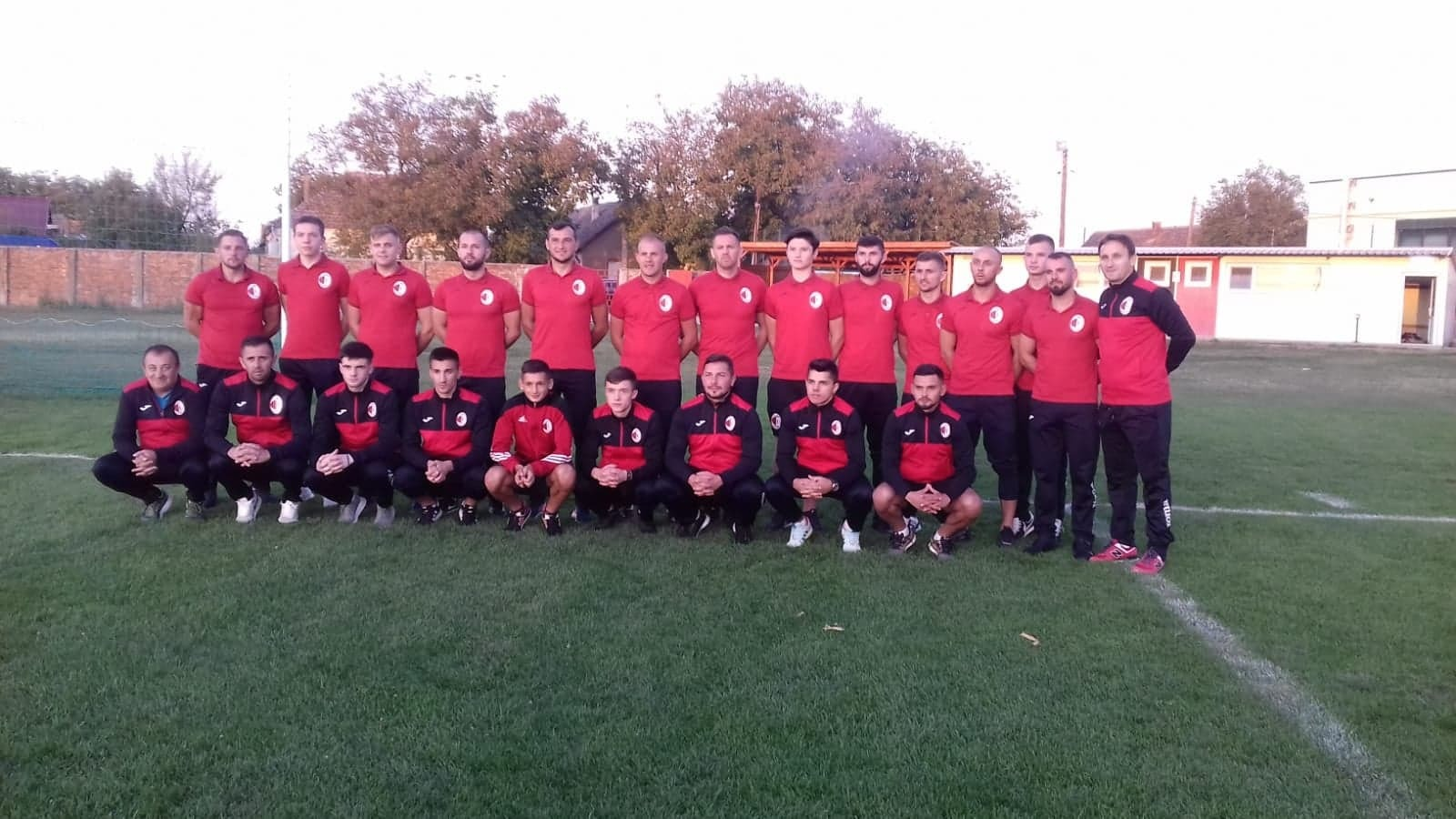                                   RETROSPECTIVA  UNIREA SÂNTANA             CS Unirea Sântana se reunesțe pentru sezonul 2019-2020 la sfarșitul lunii iunie ,condusă tot de către dl Cuedan Dan și cu aceeași conducere administrativă  schimbările majore urmând să se facă la nivelul lotului de jucători prin aducerea unor jucători cu experiență (Gherghel Iosif ,Bâd Flavius-Victoria Zăbrani,Rusu Florin-Progresul Pecica,Lezeu Ilie ,Casian Maghici -Crișul Chișineu Criș,Savin Ionuț-Soimii Lipova,Covaci Iosif  si Turcuș Teodor -Vulturii Socodor,Pașca Adelin –Podgoria Pâncota),echipa înscriindu-se cel putin pe hârtie în cursa pentru promovarea în eșalonul superior .Cu jucătorii din lotul campionatului trecut Csurka,Popa Radu,Istin,Martin,Parlapan,Stanciu,Bodea,Paven,Tomuț,era destul de limpede că se formase o echipă puternică.	A urmat o perioadă bună,cu multe meciuri amicale ,unele foarte bune altele mai puțin bune ,cu o liniște financiara asigurata și cu condiții foarte bune am pornit la drum.Am început din câte se pare cu ghinion,chiar dacă am caștigat primul meci  pe teren învingând cu 2-1 pe Șoimii Șimand ,aceștia au contestat dreptul de joc al jucătorului junior Pașca Adelin,si surpriza producându-se prin pierderea meciului la masa verde cu 3-0(Chiar daca articolul din regulament prin care eram depunctați era cel putin discutabil și interpretabil)	A urmat părăsirea echipei de către dl Cătălin Puia,care din considerente personale nu a mai reușit să fie în preajma echipei așa ca înainte ,iar din etapa nr 4 odata cu înfrangerea de  acasa cu scorul de 1-3 contra celor de la CS Ineu ,conducerea clubului a hotărât demiterea antrenorului și înlocuirea lui cu Irimia Cristian .Au urmat meciurile din etapele 5-15 în care echipa a combinat meciuri bune  dar și meciuri mai puțin bune ,obținând în aceste etape 6  victorii ,3 egaluri și 2 înfrângeri 	A fost o perioada grea cu multe accidentări (Băd 9 etape,cartonașe  și suspendări) iar în urma rezultatelor la sfârsitul celor 15 etape (11 din tur și 4 din retur) echipa se clasa pe un neașteptat loc 4 la multe puncte distanță de primele două clasate și la 2 puncte față de locul 3.Per ansamblu nu s-a reușit în nici un meci alinierea unei echipe clasice ,ideale , s-a jucat fără vârf de atac de meserie cu improvizații la nivel de atac .	Cu toate acestea linia de clasament a echipei a fost următoarea:4. CS Unirea Sântana  15meciuri   8 victorii 3 egaluri 4 înfrângeri ,40 de goluri marcate (locul 2 în clasamentul ligii IV ca și goluri marcate la egalitate cu liderul Victoria Zăbrani ) și 25 de goluri primite (locul 4 ca și goluri primite la egalitate cu Victoria Felnac)                Ca și statistică echipa a luat 30 de cartonașe galbene și 3 roșii.Jucătorul cu cele mai multe goluri marcate și cu cele mai multe minute jucate fiind Gherghel Iosif .	La sfarșitul perioadei de toamnă înainte de intrarea în vacanță ,s-a discutat la nivel de conducere și s-a hotarât demiterea dl Irimia Cristian care a fost înlocuit de către dl Mihai Roșca  care a facut pregătirea specifică de iarnă. Tot ca și plecări ar fi aici președintele secției de fotbal Marius Batrân.  Ca și mișcari de jucatori ar fi plecarea jucatorilor Gherghel Iosif la Victoria Zăbrani și a lui Lezeu Ilie în județul Bihor ,iar ca reveniri ar fi Peia Andrei de la Păulișana Păuliș și cooptarea în lot a unor juniori de perspectiva din pepiniera proprie Olteanu,Andriese,Balint,Vincze,Micici.         LOT JUNIORI A1-antrenor CĂTĂLIN MARTIN tel:0744 896 834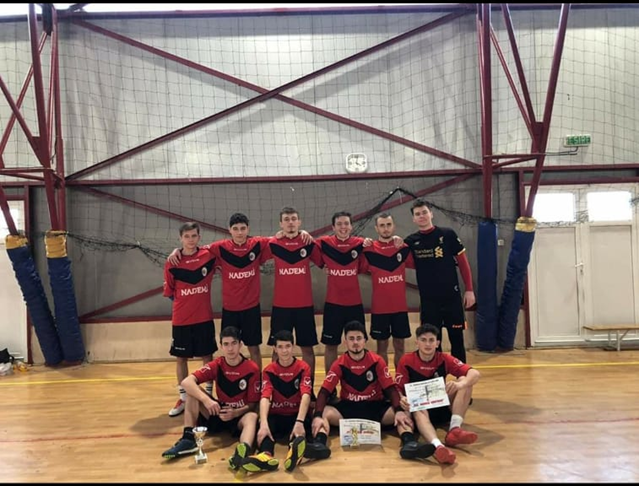                                           LOT JUNIORI ''E''                       ANTRENOR –STANCIU VLĂDUȚ tel:0756 748 206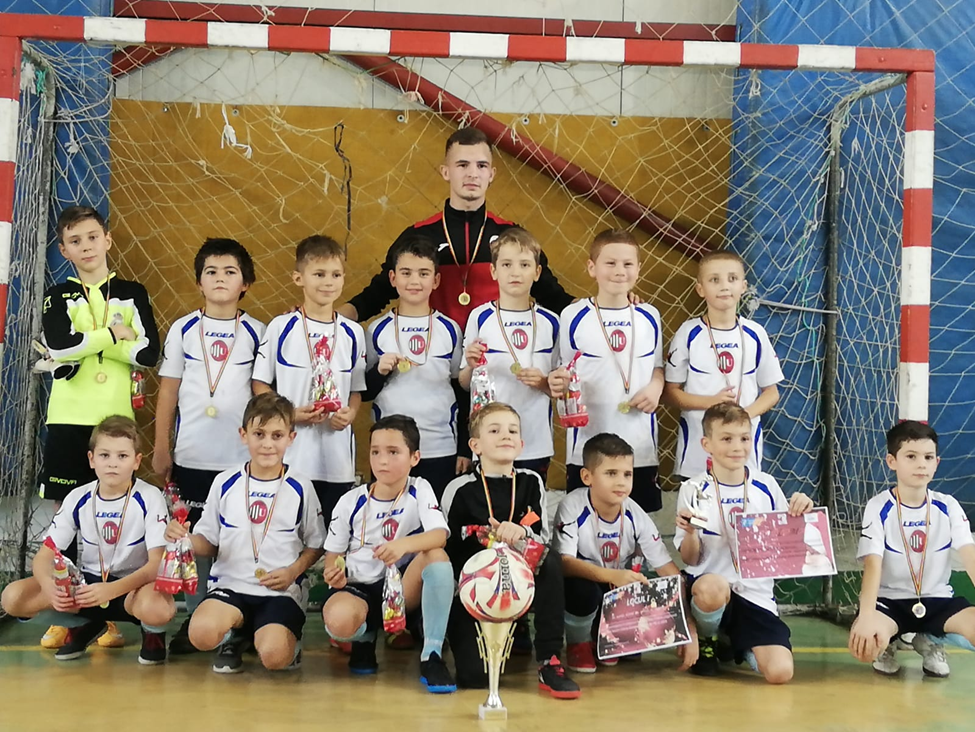                                       LOT JUNIORI  ''D''                         JUNIORI F2 UNIREA SÂNTANAANTRENORI: EMIL ARSA și PUIA SILVIU CĂTĂLIN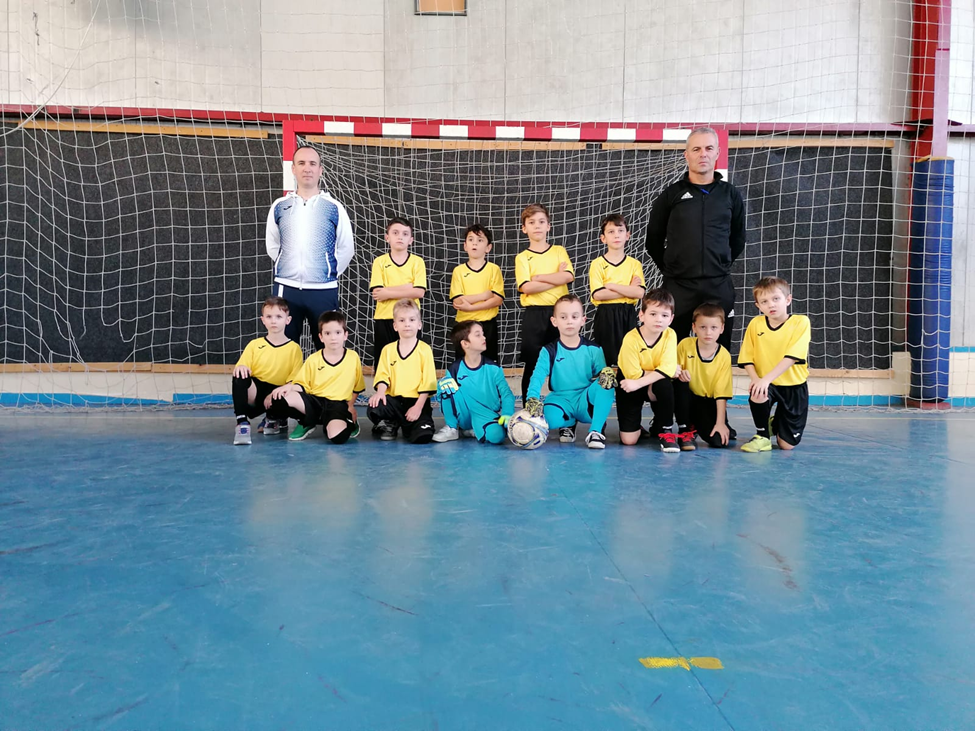 3.  SECȚIA HANDBALANTRENORI:HONIGES IOSEF, tel.0748 852 781MORARIU  MIRELA4. DANS SPORTIV   Anul 2020 a venit cu deschiderea unor  noi secții în cadrul Clubului Sportiv Unirea Sântana, una dintre ele fiind secția de dans.    Deoarece ne dorim ca, copii din orașul nostru să aibă cât mai multe activități sportive și cât mai diversificate, am înfințat și o ramură a dansului unde vor putea fii instruiți atât teoretic cât și practic în  arta dansului.   Înscrierile pentru secția de dans se fac începând cu vârsta de 4 ani, ele se pot face atât telefonic cât și prin intermediul rețelelor de socializare. Coregraful secției de dans cât și persoana de contact pentru înscrieri și informații este Rusu Cătălin.INSTRUCTOR-COREGRAF: CĂTĂLIN RUSU, tel: 0755  592 389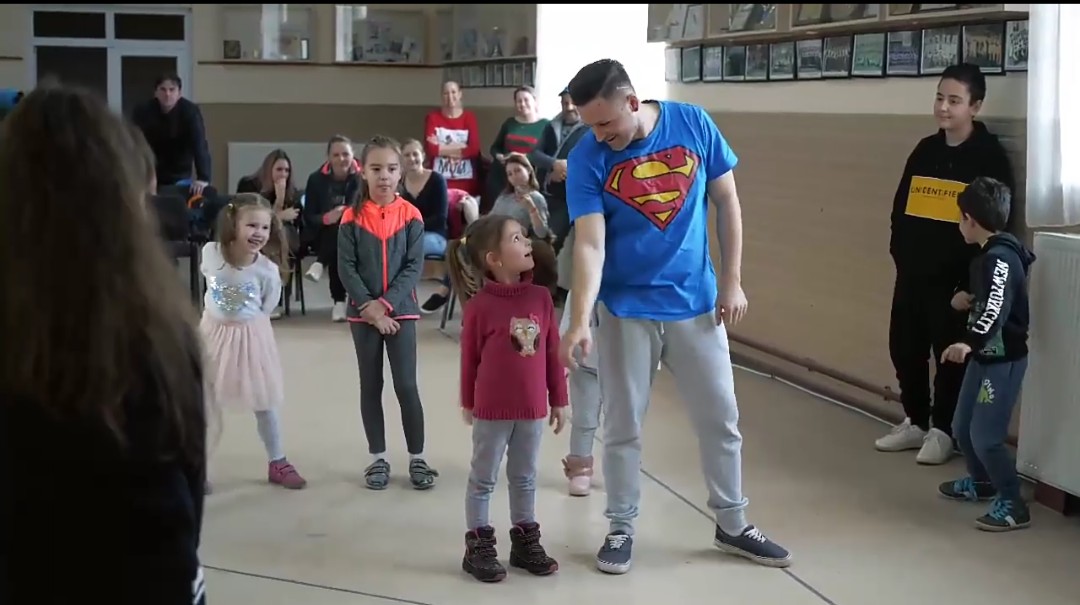 RAPORT ACTIVITATE CS UNIREA SANTANA SECTIA JUDO ANTRENOR SEBASTIAN RUS RAPORT ACTIVITATE CS UNIREA SANTANA SECTIA JUDO ANTRENOR SEBASTIAN RUS RAPORT ACTIVITATE CS UNIREA SANTANA SECTIA JUDO ANTRENOR SEBASTIAN RUS RAPORT ACTIVITATE CS UNIREA SANTANA SECTIA JUDO ANTRENOR SEBASTIAN RUS RAPORT ACTIVITATE CS UNIREA SANTANA SECTIA JUDO ANTRENOR SEBASTIAN RUS RAPORT ACTIVITATE CS UNIREA SANTANA SECTIA JUDO ANTRENOR SEBASTIAN RUS RAPORT ACTIVITATE CS UNIREA SANTANA SECTIA JUDO ANTRENOR SEBASTIAN RUS RAPORT ACTIVITATE CS UNIREA SANTANA SECTIA JUDO ANTRENOR SEBASTIAN RUS RAPORT ACTIVITATE CS UNIREA SANTANA SECTIA JUDO ANTRENOR SEBASTIAN RUS RAPORT ACTIVITATE CS UNIREA SANTANA SECTIA JUDO ANTRENOR SEBASTIAN RUS RAPORT ACTIVITATE CS UNIREA SANTANA SECTIA JUDO ANTRENOR SEBASTIAN RUS ECHIPA UNIREA SANTANA 14 SPORTIVI LA DATA 15 IANUARIE 2018ECHIPA UNIREA SANTANA 14 SPORTIVI LA DATA 15 IANUARIE 2018ECHIPA UNIREA SANTANA 14 SPORTIVI LA DATA 15 IANUARIE 2018ECHIPA UNIREA SANTANA 14 SPORTIVI LA DATA 15 IANUARIE 2018ECHIPA UNIREA SANTANA 14 SPORTIVI LA DATA 15 IANUARIE 2018ECHIPA UNIREA SANTANA 14 SPORTIVI LA DATA 15 IANUARIE 2018ECHIPA UNIREA SANTANA 14 SPORTIVI LA DATA 15 IANUARIE 2018IANUARIE 2018 IANUARIE 2018 27 IANUARIE TURNEU INTERNATIONAL CUPA SEVERINULUI 6 SPORTIVI27 IANUARIE TURNEU INTERNATIONAL CUPA SEVERINULUI 6 SPORTIVI27 IANUARIE TURNEU INTERNATIONAL CUPA SEVERINULUI 6 SPORTIVI27 IANUARIE TURNEU INTERNATIONAL CUPA SEVERINULUI 6 SPORTIVI27 IANUARIE TURNEU INTERNATIONAL CUPA SEVERINULUI 6 SPORTIVI27 IANUARIE TURNEU INTERNATIONAL CUPA SEVERINULUI 6 SPORTIVI27 IANUARIE TURNEU INTERNATIONAL CUPA SEVERINULUI 6 SPORTIVI27 IANUARIE TURNEU INTERNATIONAL CUPA SEVERINULUI 6 SPORTIVI1 ARGINT4 BRONZFEBRUARIE 2018FEBRUARIE 20184-10 FEBRUARIE CANTONAMENT BAILE HERCULANE  12 SPORTIVI 4-10 FEBRUARIE CANTONAMENT BAILE HERCULANE  12 SPORTIVI 4-10 FEBRUARIE CANTONAMENT BAILE HERCULANE  12 SPORTIVI 4-10 FEBRUARIE CANTONAMENT BAILE HERCULANE  12 SPORTIVI 4-10 FEBRUARIE CANTONAMENT BAILE HERCULANE  12 SPORTIVI 4-10 FEBRUARIE CANTONAMENT BAILE HERCULANE  12 SPORTIVI 4-10 FEBRUARIE CANTONAMENT BAILE HERCULANE  12 SPORTIVI 17 FEBRUARIE CUPA TRANSILVANIEI CLUJ NAPOCA 6 SPORTIVI 17 FEBRUARIE CUPA TRANSILVANIEI CLUJ NAPOCA 6 SPORTIVI 17 FEBRUARIE CUPA TRANSILVANIEI CLUJ NAPOCA 6 SPORTIVI 17 FEBRUARIE CUPA TRANSILVANIEI CLUJ NAPOCA 6 SPORTIVI 17 FEBRUARIE CUPA TRANSILVANIEI CLUJ NAPOCA 6 SPORTIVI 17 FEBRUARIE CUPA TRANSILVANIEI CLUJ NAPOCA 6 SPORTIVI 17 FEBRUARIE CUPA TRANSILVANIEI CLUJ NAPOCA 6 SPORTIVI 2 BRONZ20 FEBRUARIE SELECTIE IN SCOLI 20 FEBRUARIE SELECTIE IN SCOLI 20 FEBRUARIE SELECTIE IN SCOLI 20 FEBRUARIE SELECTIE IN SCOLI MARTIE 2018MARTIE 201817 MARTIE CUPA SPERANTELOR SIBIU TUNREU INTERNATIONAL 17 MARTIE CUPA SPERANTELOR SIBIU TUNREU INTERNATIONAL 17 MARTIE CUPA SPERANTELOR SIBIU TUNREU INTERNATIONAL 17 MARTIE CUPA SPERANTELOR SIBIU TUNREU INTERNATIONAL 17 MARTIE CUPA SPERANTELOR SIBIU TUNREU INTERNATIONAL 17 MARTIE CUPA SPERANTELOR SIBIU TUNREU INTERNATIONAL 2 AUR1 ARGINT2 BRONZ1 LOC 531 MARTIE CUPA LIPOVA 31 MARTIE CUPA LIPOVA 31 MARTIE CUPA LIPOVA 4 AUR4 ARGINT8 BRONZLOC 3 PE ECHIPE 2 APRILIE TURNEU INTERNATIONAL KUFSTEIN AUSTRIA 2 SPORTIVI 2 APRILIE TURNEU INTERNATIONAL KUFSTEIN AUSTRIA 2 SPORTIVI 2 APRILIE TURNEU INTERNATIONAL KUFSTEIN AUSTRIA 2 SPORTIVI 2 APRILIE TURNEU INTERNATIONAL KUFSTEIN AUSTRIA 2 SPORTIVI 2 APRILIE TURNEU INTERNATIONAL KUFSTEIN AUSTRIA 2 SPORTIVI 2 APRILIE TURNEU INTERNATIONAL KUFSTEIN AUSTRIA 2 SPORTIVI 2 APRILIE TURNEU INTERNATIONAL KUFSTEIN AUSTRIA 2 SPORTIVI 1 ARGINT1 BRONZ21 APRILIE ORGANIZARE SI PARTICIPARE CUPA PRIMAVERII SANTANA 36 SPORTIVI 21 APRILIE ORGANIZARE SI PARTICIPARE CUPA PRIMAVERII SANTANA 36 SPORTIVI 21 APRILIE ORGANIZARE SI PARTICIPARE CUPA PRIMAVERII SANTANA 36 SPORTIVI 21 APRILIE ORGANIZARE SI PARTICIPARE CUPA PRIMAVERII SANTANA 36 SPORTIVI 21 APRILIE ORGANIZARE SI PARTICIPARE CUPA PRIMAVERII SANTANA 36 SPORTIVI 21 APRILIE ORGANIZARE SI PARTICIPARE CUPA PRIMAVERII SANTANA 36 SPORTIVI 21 APRILIE ORGANIZARE SI PARTICIPARE CUPA PRIMAVERII SANTANA 36 SPORTIVI 21 APRILIE ORGANIZARE SI PARTICIPARE CUPA PRIMAVERII SANTANA 36 SPORTIVI 8 AUR9 ARGINT10 BRONZLOC 2 ECHIPE29 APRILIE BUDAPEST KUPA TURNEU INTERNATIONAL 5 SPORTIVI 29 APRILIE BUDAPEST KUPA TURNEU INTERNATIONAL 5 SPORTIVI 29 APRILIE BUDAPEST KUPA TURNEU INTERNATIONAL 5 SPORTIVI 29 APRILIE BUDAPEST KUPA TURNEU INTERNATIONAL 5 SPORTIVI 29 APRILIE BUDAPEST KUPA TURNEU INTERNATIONAL 5 SPORTIVI 29 APRILIE BUDAPEST KUPA TURNEU INTERNATIONAL 5 SPORTIVI 29 APRILIE BUDAPEST KUPA TURNEU INTERNATIONAL 5 SPORTIVI 1 AUR2 LOC 5MAI 2018MAI 20186 MAI TURNEU INTERNATIONAL KANIJA SERBIA 2 SPORTIVI6 MAI TURNEU INTERNATIONAL KANIJA SERBIA 2 SPORTIVI6 MAI TURNEU INTERNATIONAL KANIJA SERBIA 2 SPORTIVI6 MAI TURNEU INTERNATIONAL KANIJA SERBIA 2 SPORTIVI6 MAI TURNEU INTERNATIONAL KANIJA SERBIA 2 SPORTIVI6 MAI TURNEU INTERNATIONAL KANIJA SERBIA 2 SPORTIVI2 AUR12 MAI CUPA DEBREZENY MIHALY BORS  13 SPORTIVI 12 MAI CUPA DEBREZENY MIHALY BORS  13 SPORTIVI 12 MAI CUPA DEBREZENY MIHALY BORS  13 SPORTIVI 12 MAI CUPA DEBREZENY MIHALY BORS  13 SPORTIVI 12 MAI CUPA DEBREZENY MIHALY BORS  13 SPORTIVI 12 MAI CUPA DEBREZENY MIHALY BORS  13 SPORTIVI 4 AUR1 ARGINT5 BRONZ28 MAI AMENAJARE SI INCEPEREA PREGATIRII IN NOUA SALA28 MAI AMENAJARE SI INCEPEREA PREGATIRII IN NOUA SALA28 MAI AMENAJARE SI INCEPEREA PREGATIRII IN NOUA SALA28 MAI AMENAJARE SI INCEPEREA PREGATIRII IN NOUA SALA28 MAI AMENAJARE SI INCEPEREA PREGATIRII IN NOUA SALA28 MAI AMENAJARE SI INCEPEREA PREGATIRII IN NOUA SALAIUNIE 2018IUNIE 20186-10 IUNIE CAMPIONATUL NATIONAL U11 MANGALIA ROMANIA 4 SPORTIVI6-10 IUNIE CAMPIONATUL NATIONAL U11 MANGALIA ROMANIA 4 SPORTIVI6-10 IUNIE CAMPIONATUL NATIONAL U11 MANGALIA ROMANIA 4 SPORTIVI6-10 IUNIE CAMPIONATUL NATIONAL U11 MANGALIA ROMANIA 4 SPORTIVI6-10 IUNIE CAMPIONATUL NATIONAL U11 MANGALIA ROMANIA 4 SPORTIVI6-10 IUNIE CAMPIONATUL NATIONAL U11 MANGALIA ROMANIA 4 SPORTIVI6-10 IUNIE CAMPIONATUL NATIONAL U11 MANGALIA ROMANIA 4 SPORTIVI6-10 IUNIE CAMPIONATUL NATIONAL U11 MANGALIA ROMANIA 4 SPORTIVI1 ARGINT MIRUNA COTU2 BRONZ:PAVEN AMELIA;ROBERT BÎTE1 LOC 52 AUR ECHIPE17 IUNIE TURNEU INTERNATIONAL VIENA 3 SPORTIVI MEDALIATI 17 IUNIE TURNEU INTERNATIONAL VIENA 3 SPORTIVI MEDALIATI 17 IUNIE TURNEU INTERNATIONAL VIENA 3 SPORTIVI MEDALIATI 17 IUNIE TURNEU INTERNATIONAL VIENA 3 SPORTIVI MEDALIATI 17 IUNIE TURNEU INTERNATIONAL VIENA 3 SPORTIVI MEDALIATI 17 IUNIE TURNEU INTERNATIONAL VIENA 3 SPORTIVI MEDALIATI 17 IUNIE TURNEU INTERNATIONAL VIENA 3 SPORTIVI MEDALIATI 17 IUNIE TURNEU INTERNATIONAL VIENA 3 SPORTIVI MEDALIATI 17 IUNIE TURNEU INTERNATIONAL VIENA 3 SPORTIVI MEDALIATI 24-26 iunie CAMPIONATUL NATIONAL U13 SATU MARE   5 SPORTIVI24-26 iunie CAMPIONATUL NATIONAL U13 SATU MARE   5 SPORTIVI24-26 iunie CAMPIONATUL NATIONAL U13 SATU MARE   5 SPORTIVI24-26 iunie CAMPIONATUL NATIONAL U13 SATU MARE   5 SPORTIVI24-26 iunie CAMPIONATUL NATIONAL U13 SATU MARE   5 SPORTIVI24-26 iunie CAMPIONATUL NATIONAL U13 SATU MARE   5 SPORTIVI24-26 iunie CAMPIONATUL NATIONAL U13 SATU MARE   5 SPORTIVI1 BRONZ2 BRONZ ECHIPESEPTEMBRIE 2018SEPTEMBRIE 2018SEPTEMBRIE 20188-9 SEPTEMBRIE EUROLIGA INTERNATIONAL SZEGED UNGARIA 7 SPORTIVI3 AUR2 ARGINT1 BRONZ16-17 SEPTEMBRIE EUROLIGA INTERNATIONAL SUBOTICA SERBIA 8 SPORTIVI4 AUR3 ARGINT28-30 SEPTEMBRIE TURNEU INTERNATIONAL VIENA   3 SPORTIVI2 AUR1 BRONZ 20-21 OCTOMBRIE TURNEU INTERNATIONAL TARGU MURES 14 SPORTIVI3 AUR2 BRONZ1-4 NOIEMBRIE  STAGIU DE PREGATIRE BUZIAS 12 SPORTIVI17-19 NOIEMBRIE TURNEU INTERNATIONAL FRANKFURT GERMANIA  4 SPORTIVI                                        1 AUR1 ARGINT1 BRONZ8-9 DECEMBRIE CUPA ARADULUI 14 SPORTIVI3 AUR1 ARGINT1 BRONZNUME ȘI PRENUME JUCĂTORDATA NAȘTERIIBĂD FLAVIUS LUCIAN 24.05.1983BODEA DINU CORNEL19.06.1989CSURKA EDWARD27.09.1992MOLDOVAN BOGDAN04.12.2002ISTIN MIGRICEL ANDREI22.10.1991PEIA ANDREI29.09.1989MAGHICI CASIAN AUGUSTIN05.05.1984MARTIN CĂTĂLIN FLORIN 26.04.1995PARLAPAN GABRIEL 26.09.1996PAȘCA ADELIN  PETRIȘOR 09.10.2000PAVEN  ADRIAN 05.02.1991POPA RADU BOGDAN 08.05.1986RUSU FLORIN26.12.1981SAVIN ANTONIO IONUȚ 15.09.1999STANCIU VLADUȚ02.03.1999OLTEANU ROBERTO20.09.2001TOMUȚ ALEXANDRU MĂDĂLIN23.08.1996TURCUȘ TEODOR  LAURENȚIU19.07.1987MARC DANIEL04.03.2000NR CRTNUMELE SI PRENUMELEOBS 1ANDRIESE CRISTIANJUNIORI A12BALINT GABRIEL ALINJUNIORI A13BĂTRÂN ALEXANDRUJUNIORI A14BUDĂU CLAUDIU VIORELJUNIORI A15HORVATH LORAND  DAVIDJUNIORI A16KOZMA GABRIEL LEVENTEJUNIORI A17MICICI IONUȚ IULIAN JUNIORI A18MILAK FRANCISC JUNIORI A19MOLDOVAN BOGDAN TRAIANJUNIORI A110MOȚ PAUL ADELIN JUNIORI A111NEAG CĂTĂLIN VALENTINJUNIORI A112NEDELCU ALEXANDRU VLAD JUNIORI A113NICULA DĂNUȚ MARIAN JUNIORI A114NOVAC ELISEI DARIUSJUNIORI A115OLTEANU ROBERTO GABRIEL JUNIORI A116PAȘCA  MARIO ADELIN JUNIORI A117PAȘCA MĂDĂLIN DELIAN JUNIORI A118ROȘCA FLORINJUNIORI A119TRIF BENIAMINJUNIORI A120VINCZE DENIS PETRU JUNIORI A1NR CRTNUME SI PRENUMECNP OBSNR CRTNUME SI PRENUMECNP OBS1AVRAMESCU ANDREI51103270200932BRADEAN RARES51009150201093CARAIAN CLAUDIU50905190200914CATANA SEBASTIAN50902148085695CÎRLAN NATANAEL     50911078067926DOBRA ROBERT50901280201197DUME ANCA IONUT50901110200778GIURGIU SEBASTIAN50909160200079IGRET ALEXANDRU510042002205010MARTIN MIHNEA510100102012711TRIF VLAD509040402008912SZOBATI TIBERIUS GABRIEL13BUD ELIAS14BRADEAN RAUL15MOJIC MARIO16IUHANIAC RAUL17GALAN PATRIC18BARTA DAVID19ROSISORU ANDREI2021NR CRTNUME SI PRENUMECNP OBSNR CRTNUME SI PRENUMECNP OBS1AVRAMESCU ALEXANDRU50804200200802BISZAK ANGELO50506210201153BÎTE ROBERT50806120201094BUDIU BOGDAN50802150200735BUDIU SERGIU50609220200886CALIN DARIUS50812240200937CALIN FLORIN50607040201308CARDAN DANIEL50501190201219COSTEA FABIAN508100502010010COVACI MATTEO507111302142311DAN FLORIN506102702013512DANILA PAUL506121022010313DELESZAN DAVID506081402014814DUSEC MAXIMILIAN508071702009315IGNA PATRICK506122402007016ISAILA DOMINIC508081402007217LUP DRAGOS506031002008518MUSCA IOAN508032302007719NEAG DARIUS507090402007220NEAG DARIUS507090402007221POPA CONSTANTIN505101902011022SAROSI GABRIEL505091502014623SLAVITA ANDREI505102880529624TEAHA MIRCEA5060909020115